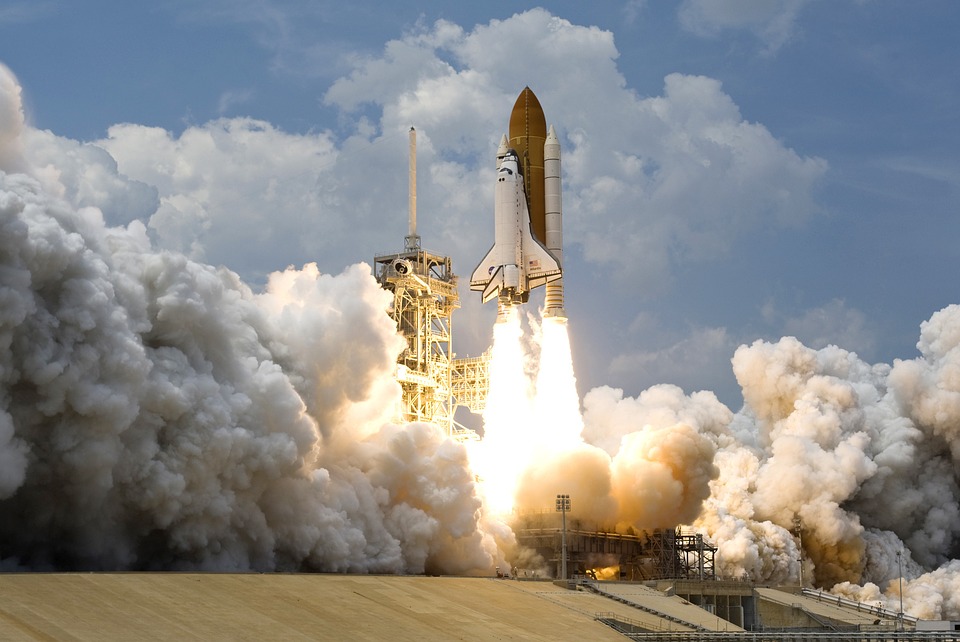 Texas Laundry Service Company andSpeed QueenInvites you to our Fall Open House !“Launch into the Future !”Thursday, October 19th, 20179:00am – 4:00pmNEW LOCATION -Four Points Sheraton2828 Southwest Freeway, Houston !FREE Service School, Buffet Lunch, and Door Prizes !Best prices of the year on Parts & Equipment, as well as a fabulous Finance Special !Factory representatives from Speed Queen and many other vendors with presentations to help you improve your bottom line…and not be left behind !If you missed the Clean Show, come see the newest innovations and technology in Speed Queen equipment !RSVP to 800-888-0074 today to reserve your seat !